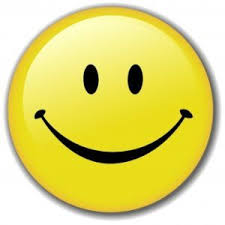 Drodzy Uczniowie!          Zapraszam do  dalszej pracy nad lekturą „Szatan z siódmej klasy” (czytamy tekst, zaznaczamy fragmenty, zgodnie z podanym wcześniej  planem) Termin omawiania lektury 15.04.2011 r.Poszczególne karty pracy związane z realizowanymi obecnie zagadnieniami będą zamieszczane w materiałach na stronie szkoły. Proszę o ich wypełnianie zgodnie z zamieszczonymi poleceniami. Każda karta powinna być wypełniona w podanym terminie i odesłana na mój adres ewi1293@wp.pl. Na ten adres proszę również wysyłać poprzednie karty pracy (ćwiczenia dotyczące nieodmiennych części mowy, termin do końca tego tygodnia)W przypadku trudności proszę na karcie pracy zaznaczyć, że nie jesteście w stanie wykonać tego zadania (można wpisać przy poleceniu znak zapytania) i wtedy wyślę informację zwrotną z wyjaśnieniem. Życzę przyjemnej pracy!Nauczycielka języka polskiego: Ewa TycKarta pracy                                   Imię i nazwisko ……………………………………….Termin wysłania na podany na adres ewi1293@wp.pl  27.03. 2020 r.Z którą z postaci lektury „Ten obcy „chciałbym/ chciałabym się zaprzyjaźnić i dlaczego? ( charakterystyka postaci)Pisząc charakterystykę wybranej postaci pamiętaj o zasadach redagowania tej formy wypowiedzi. (przedstawienie postaci, wygląd zewnętrzny, cechy sposobienia i charakteru poparte przykładami, ocena postaci, np. Uważam, że mogłaby być moją przyjaciółką, ponieważ zawsze można na nią liczyć)Praca powinna zająć przynajmniej 25 linijek. Powodzenia!